Для группы з3331504/90101Задание 1. Приближение функцийИспользуя методы:1. аппроксимация,2. интерполяция,вычислите приближенное значение таблично заданной функции в данной точке х.Решение задачи иллюстрируется соответствующими графиками (см. материалы лекции).Вариант задания выбирается по номеру в списке группы.                                      вариант 10     x=5,12Задание 2. Решение задачи Коши методом ЭйлераИспользуя метод Эйлера, найти приближенное решение задачи Коши на отрезке длины 2 единицы[х0, х0+2] с шагом h = 0,4.Если в задаче заданы координаты точки, то принимаем М(х0,у0).Найти также точное решение задачи Коши и построить графики точного решения и ломаной Эйлера.Вариант задания выбирается по номеру в списке группы.Задача 3. Применение методов численного интегрированияВычислить приближенное значение определенного интеграла, используя методы:1. прямоугольников;2. трапеций;3. Симпсона (парабол).Промежуток интегрирования требуется разделить на 10 равных частей.Вариант задания выбирается по номеру в списке группы.x-0,31,22,74,25,7y3,01,91,1-0,3-1,11010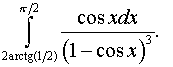 